________________________________________________________________________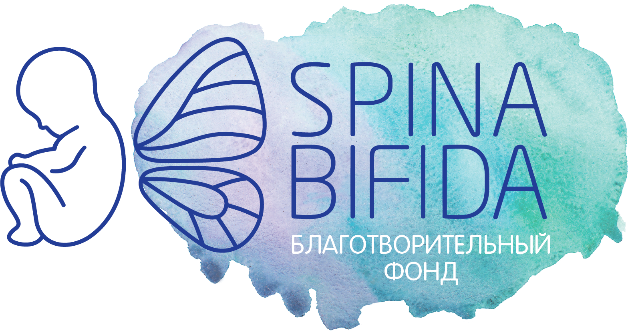 ________________________________________________________________________КАРТОЧКА ОРГАНИЗАЦИИПолное наименование организации: Благотворительный фонд «Спина бифида»Сокращенное наименование организации: БФ «Спина бифида»ОГРН: 1167700055380ИНН: 7727287817КПП: 772701001ОКПО:  01962557ОКАТО: 45293554000ОКВЭД: 64.99, 88.10Юридический адрес: 117218, ГОРОД МОСКВА, УЛИЦА ЧЕРЁМУШКИНСКАЯ Б., ДОМ 20, КОРПУС 4, ПОМЕЩЕНИЕ II, КОМНАТА 2Председатель фонда: Инюшкина Инна Валерьевна, действующая на основании Устава.Исполнительный директор: Козина Ксения Александровна, действующая на основании Доверенности № б/н от 31.05.2022г.Банковские реквизиты:Московский банк ПАО «Сбербанк» (ОСНОВНОЙ)р/с: 40703810838000004588БИК: 044525225кор. счет: 30101810400000000225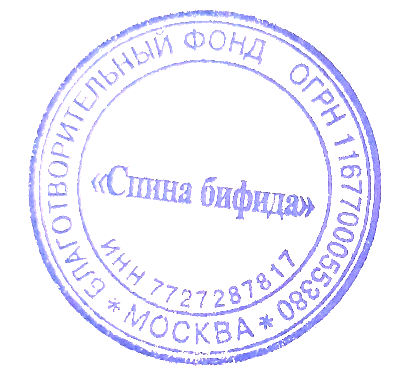 